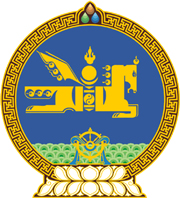 МОНГОЛ  УЛСЫН  ХУУЛЬ2016 оны 11 сарын 10 өдөр				                         Төрийн ордон, Улаанбаатар хотМОНГОЛ УЛСЫН НЭГДСЭН ТӨСВИЙН2017 ОНЫ  ТӨСВИЙН ХҮРЭЭНИЙМЭДЭГДЭЛ, 2018-2019 ОНЫ  ТӨСВИЙНТӨСӨӨЛЛИЙН ТУХАЙ 1 дүгээр зүйл.Монгол Улсын нэгдсэн төсвийн 2017 оны төсвийн хүрээний мэдэгдэл, 2018-2019 оны төсвийн төсөөллийн үзүүлэлтийг доор дурдсанаар баталсугай:/Энэ зүйлийг 2017 оны 4 дүгээр сарын 14-ний өдрийн хуулиар өөрчлөн найруулсан//Энэ зүйлийг 2017 оны 10 дүгээр сарын 26-ний өдрийн хуулиар өөрчлөн найруулсан/			“	2 дугаар зүйл.Энэ хуулийг 2016 оны 11 дүгээр сарын 10-ны өдрөөс эхлэн дагаж мөрдөнө.		МОНГОЛ УЛСЫН 		ИХ ХУРЛЫН ДАРГА					М.ЭНХБОЛД Эдийн засгийн үндсэн үзүүлэлтЭдийн засгийн үндсэн үзүүлэлтТөсвийн хүрээний мэдэгдэлТөсвийн төсөөлөлТөсвийн төсөөлөлЭдийн засгийн үндсэн үзүүлэлтЭдийн засгийн үндсэн үзүүлэлт2017 он2018 он2019 он1Дотоодын нийт бүтээгдэхүүний бодит өсөлтийн хэмжээ /хувь/3.34.26.02Хэрэглээний үнийн өсөлтийн түвшин7.78.68.03Нэгдсэн төсвийн тэнцвэржүүлсэн орлогын хэмжээ /тэрбум төгрөг/6,537.17,231.48,217.53-Дотоодын нийт бүтээгдэхүүнд эзлэх хувь23.823.824.24Нэгдсэн төсвийн нийт зарлагын дээд хэмжээ /тэрбум төгрөг/9,154.59,623.910,323.34-Дотоодын нийт бүтээгдэхүүнд эзлэх хувь33.431.730.45Нэгдсэн төсвийн нийт зарлагын өсөлтийн хэмжээ /тэрбум төгрөг/-340.8375.3699.55-Дотоодын нийт бүтээгдэхүүнд эзлэх хувь-1.21.22.16Нэгдсэн төсвийн тэнцвэржүүлсэн тэнцэл /тэрбум төгрөг/-2,617.4-2,392.5-2,105.86-Дотоодын нийт бүтээгдэхүүнд эзлэх хувь-9.5-7.9-6.27Нэгдсэн төсвийн хөрөнгийн зардлын хэмжээ /тэрбум төгрөг/1,813.51,997.61,979.47-Дотоодын нийт  бүтээгдэхүүнд эзлэх хувь6.66.65.88Засгийн газрын өрийн нийт хэмжээ, өнөөгийн үнэ цэнээр /тэрбум төгрөг/23,322.324,309.625,428.88-Дотоодын нийт бүтээгдэхүүнд эзлэх хувь85.080.075.09Нийгмийн халамжийн тухай хуульд заасны дагуу төсвөөс санхүүжүүлэх зардлын нийт хэмжээ /тэрбум төгрөг/583.1645.6690.19-Дотоодын нийт бүтээгдэхүүнд эзлэх хувь2.12.12.0